MEETING MINUTES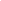 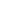 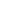                                                               General Representative Council Meeting 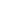 2. Attendees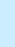 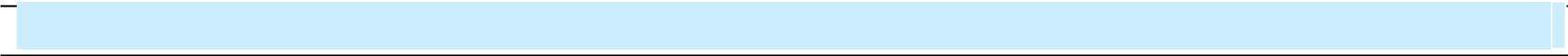 Executive Council Members: Neha Sayomina Tholar (President), Sabrina Jahan Prova (VP Academic Affairs and External Relations), Rohtash Mangla (VP Student Life), James Joseph (VP Finance and Services).GRC Representatives: Gayatri, Kola, Pramitha, Franco, Okosun, Santaro, Santos, JohnMeeting:GRC Monthly MeetingDate of Meeting:27th January 2023Time: 07.00 pm – 08.00 pm 07.00 pm – 08.00 pmMinutes Prepared By:GSA SecretaryLocation: Individual home via Google Meet. Individual home via Google Meet.1. Meeting Objective3. Agenda and Notes, Decisions, Issues3. Agenda and Notes, Decisions, IssuesTopicGRC monthly quorumU-Pass UpdateDonation to Food BankFinancial Seminar SeriesAudit UpdateDiscussionThe GRC meeting was started by Gayatri Uttwani, GRC Chair. As per attendees, the quorum was fulfilled. After that, the president, Neha Tholar, talked about the updates as given below.Neha Tholar updated the representatives about the U-Pass, which is still an ongoing process with Concordia University, Concordia Students’ Association and ETS.Neha and Vice President Finance, James purchased gift cards for food on behalf of GSA, so that it would be easier to handle and have longer expiry dates.The president informed the representatives of the financial seminar, which will be organized by ATB financial, and the presentation will be regarding credit 101 and protecting money.VP James updated about the audit of 2022 with all financial updates. The upcoming audit updates will be given in the next meeting.